기부자 정보 이화여자대학교 발전기금 조성에 위와 같이 기부(약정)합니다.             년      월      일    기부자                    (서명)Tel (02)3277-2927,3969  문자수신번호 1666-0531 Fax (02)392-3473 Homepage http://giving.ewha.ac.kr E-mail ewha21@ewha.ac.kr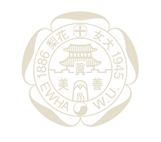 그대가 바라는 미래, 이화Ewha, The Future We Create장학금 지급 규정                                                 ※장학금 후원 시 작성하여 주시기 바랍니다.성명(상호명)                            □ 익명 희망                             □ 익명 희망                             □ 익명 희망                             □ 익명 희망                             □ 익명 희망                             □ 익명 희망                             □ 익명 희망                             □ 익명 희망                             □ 익명 희망                             □ 익명 희망                             □ 익명 희망                             □ 익명 희망                             □ 익명 희망 기부금 영수증 신청 □ 주민(사업자)등록번호 주민(사업자)등록번호 주민(사업자)등록번호 주민(사업자)등록번호 주민(사업자)등록번호 주민(사업자)등록번호 주민(사업자)등록번호 주민(사업자)등록번호 주민(사업자)등록번호 주민(사업자)등록번호 주민(사업자)등록번호 주민(사업자)등록번호 주민(사업자)등록번호기부금 영수증 신청 □세제혜택용 기부금영수증 발급을 원하시는 경우, 기재해 주시기 바랍니다.세제혜택용 기부금영수증 발급을 원하시는 경우, 기재해 주시기 바랍니다.세제혜택용 기부금영수증 발급을 원하시는 경우, 기재해 주시기 바랍니다.세제혜택용 기부금영수증 발급을 원하시는 경우, 기재해 주시기 바랍니다.세제혜택용 기부금영수증 발급을 원하시는 경우, 기재해 주시기 바랍니다.세제혜택용 기부금영수증 발급을 원하시는 경우, 기재해 주시기 바랍니다.세제혜택용 기부금영수증 발급을 원하시는 경우, 기재해 주시기 바랍니다.세제혜택용 기부금영수증 발급을 원하시는 경우, 기재해 주시기 바랍니다.세제혜택용 기부금영수증 발급을 원하시는 경우, 기재해 주시기 바랍니다.세제혜택용 기부금영수증 발급을 원하시는 경우, 기재해 주시기 바랍니다.세제혜택용 기부금영수증 발급을 원하시는 경우, 기재해 주시기 바랍니다.세제혜택용 기부금영수증 발급을 원하시는 경우, 기재해 주시기 바랍니다.세제혜택용 기부금영수증 발급을 원하시는 경우, 기재해 주시기 바랍니다.연락처주소연락처휴대전화연락처E-mail직장직장명소속직위이화와의관계 □ 동창 전공:전공:전공:전공:입학연도:입학연도:입학연도:입학연도:입학연도:입학연도:입학연도:입학연도:이화와의관계 □ 교직원소속:소속:소속:소속:소속:소속:소속:소속:소속:소속:소속:소속:이화와의관계 □ (                                          ) □ (                                          ) □ (                                          ) □ (                                          ) □ (                                          ) □ (                                          ) □ (                                          ) □ (                                          ) □ (                                          ) □ (                                          ) □ (                                          ) □ (                                          ) □ (                                          )약정 정보 약정 정보 약정 정보 약정 정보 약정 정보 약정 정보 약정 정보 약정 정보 약정 정보 약정 정보 약정 정보 약정 정보 약정 정보 약정 정보 기부용도 □ 이화의대연구기금(Ewha Medical Research Fund) □ 이화의대연구기금(Ewha Medical Research Fund) □ 이화의대연구기금(Ewha Medical Research Fund) □ 이화의대연구기금(Ewha Medical Research Fund) □ 이화의대연구기금(Ewha Medical Research Fund) □ 이화의대연구기금(Ewha Medical Research Fund) □ 이화의대연구기금(Ewha Medical Research Fund) □ 이화의대연구기금(Ewha Medical Research Fund) □ 이화의대연구기금(Ewha Medical Research Fund) □ 이화의대연구기금(Ewha Medical Research Fund) □ 이화의대연구기금(Ewha Medical Research Fund) □ 이화의대연구기금(Ewha Medical Research Fund) □ 이화의대연구기금(Ewha Medical Research Fund)기부용도 □ 장학기금(기금명 :                                                                 ) □ 장학기금(기금명 :                                                                 ) □ 장학기금(기금명 :                                                                 ) □ 장학기금(기금명 :                                                                 ) □ 장학기금(기금명 :                                                                 ) □ 장학기금(기금명 :                                                                 ) □ 장학기금(기금명 :                                                                 ) □ 장학기금(기금명 :                                                                 ) □ 장학기금(기금명 :                                                                 ) □ 장학기금(기금명 :                                                                 ) □ 장학기금(기금명 :                                                                 ) □ 장학기금(기금명 :                                                                 ) □ 장학기금(기금명 :                                                                 )기부용도 □ 의과대학발전기금 □ 의과대학발전기금 □ 의과대학발전기금 □ 의과대학발전기금 □ 의과대학발전기금 □ 의과대학발전기금 □ 의과대학발전기금 □ 의과대학발전기금 □ 의과대학발전기금 □ 의과대학발전기금 □ 의과대학발전기금 □ 의과대학발전기금 □ 의과대학발전기금기부금액일금                                         원( ₩                                   )일금                                         원( ₩                                   )일금                                         원( ₩                                   )일금                                         원( ₩                                   )일금                                         원( ₩                                   )일금                                         원( ₩                                   )일금                                         원( ₩                                   )일금                                         원( ₩                                   )일금                                         원( ₩                                   )일금                                         원( ₩                                   )일금                                         원( ₩                                   )일금                                         원( ₩                                   )일금                                         원( ₩                                   )예우 프로그램공통(3백만 원 미만)밀알(3백만 원 이상)밀알(3백만 원 이상)밀알(3백만 원 이상)밀알(3백만 원 이상)밀알(3백만 원 이상)나눔(1천만 원 이상)나눔(1천만 원 이상)나눔(1천만 원 이상)나눔(1천만 원 이상)나눔(1천만 원 이상)섬김(5천만 원 이상)섬김(5천만 원 이상)예우 프로그램이화美(1억 원 이상)이화善(3억 원 이상)이화善(3억 원 이상)이화善(3억 원 이상)이화善(3억 원 이상)이화善(3억 원 이상) 이화 眞((10억원 이상) 이화 眞((10억원 이상) 이화 眞((10억원 이상) 이화 眞((10억원 이상) 이화 眞((10억원 이상) 이화 眞((10억원 이상) 이화 眞((10억원 이상)  납부 기간 □ 일시납부  납부예정일         년     월     알 납부예정일         년     월     알 납부예정일         년     월     알 납부예정일         년     월     알 납부예정일         년     월     알 납부예정일         년     월     알 납부예정일         년     월     알 납부예정일         년     월     알 납부예정일         년     월     알 납부예정일         년     월     알 납부예정일         년     월     알 납부예정일         년     월     알  납부 기간□분할납부월 분납액 (                                     )원월 분납액 (                                     )원월 분납액 (                                     )원월 분납액 (                                     )원월 분납액 (                                     )원월 분납액 (                                     )원월 분납액 (                                     )원납부 횟수  (                                      )회납부 횟수  (                                      )회납부 횟수  (                                      )회납부 횟수  (                                      )회납부 횟수  (                                      )회□분할납부납부시작일                         년            월               일 납부시작일                         년            월               일 납부시작일                         년            월               일 납부시작일                         년            월               일 납부시작일                         년            월               일 납부시작일                         년            월               일 납부시작일                         년            월               일 납부시작일                         년            월               일 납부시작일                         년            월               일 납부시작일                         년            월               일 납부시작일                         년            월               일 납부시작일                         년            월               일 납부 방법 □ 무통장입금 신한은행 000-1886-0531 (예금주:이화여자대학교)신한은행 000-1886-0531 (예금주:이화여자대학교)신한은행 000-1886-0531 (예금주:이화여자대학교)신한은행 000-1886-0531 (예금주:이화여자대학교)신한은행 000-1886-0531 (예금주:이화여자대학교)신한은행 000-1886-0531 (예금주:이화여자대학교)신한은행 000-1886-0531 (예금주:이화여자대학교)신한은행 000-1886-0531 (예금주:이화여자대학교)신한은행 000-1886-0531 (예금주:이화여자대학교)신한은행 000-1886-0531 (예금주:이화여자대학교)신한은행 000-1886-0531 (예금주:이화여자대학교)신한은행 000-1886-0531 (예금주:이화여자대학교)납부 방법□ CMS자동이체은행명은행명은행명계좌번호계좌번호계좌번호계좌번호계좌번호납부 방법□15일   □30일예금주예금주예금주예금주 생년월일 (사업자번호)예금주 생년월일 (사업자번호)예금주 생년월일 (사업자번호)예금주 생년월일 (사업자번호)예금주 생년월일 (사업자번호)납부 방법□ 교직원 급여공제이화여대 급여일(25일)에 자동으로 공제됩니다.이화여대 급여일(25일)에 자동으로 공제됩니다.이화여대 급여일(25일)에 자동으로 공제됩니다.이화여대 급여일(25일)에 자동으로 공제됩니다.이화여대 급여일(25일)에 자동으로 공제됩니다.이화여대 급여일(25일)에 자동으로 공제됩니다.이화여대 급여일(25일)에 자동으로 공제됩니다.이화여대 급여일(25일)에 자동으로 공제됩니다.이화여대 급여일(25일)에 자동으로 공제됩니다.이화여대 급여일(25일)에 자동으로 공제됩니다.이화여대 급여일(25일)에 자동으로 공제됩니다.이화여대 급여일(25일)에 자동으로 공제됩니다.장학금명수혜 학과 □ 학과 지정대학(원)학과□학부 □대학원수혜 학과□ 학과 미지정□ 학과 미지정□ 학과 미지정□ 학과 미지정□ 학과 미지정□ 학과 미지정선발 조건□ 선발 조건 지정□ 선발 조건 지정□ 선발 조건 지정□ 선발 조건 지정□ 선발 조건 지정□ 선발 조건 지정선발 조건□ 장학생 선발 및 지급에 관한 사항을 학교에 일임□ 장학생 선발 및 지급에 관한 사항을 학교에 일임□ 장학생 선발 및 지급에 관한 사항을 학교에 일임□ 장학생 선발 및 지급에 관한 사항을 학교에 일임□ 장학생 선발 및 지급에 관한 사항을 학교에 일임□ 장학생 선발 및 지급에 관한 사항을 학교에 일임1인당 장학금액(                         )원(                         )원학기당 장학생 수학기당 장학생 수(                 )명(                 )명연간 장학금지급 횟수□1회 (□1학기/□2학기)□1회 (□1학기/□2학기)1인당 장학금 지급 기간1인당 장학금 지급 기간해당 학기에 한함해당 학기에 한함연간 장학금지급 횟수□2회 (매학기)□2회 (매학기)1인당 장학금 지급 기간1인당 장학금 지급 기간□ 연속 지급 (기간 :                                                         )□ 연속 지급 (기간 :                                                         )장학금 유형□ 등록금 범위 내 지원□ 등록금 범위 내 지원장학금 원금지급 여부장학금 원금지급 여부□ 원금 지급 가능□ 원금 지급 가능장학금 유형□  등록금 및 생활비 지원(등록금 초과 지원)□  등록금 및 생활비 지원(등록금 초과 지원)장학금 원금지급 여부장학금 원금지급 여부□ 원금 보존 (이자 범위 내에서만 지급)□ 원금 보존 (이자 범위 내에서만 지급)